Ո Ր Ո Շ ՈՒ Մ
22 մայիսի 2019 թվականի   N 935 ՎԱՆԱՁՈՐ ՔԱՂԱՔԻ ՍԱՆԿՏ ՊԵՏԵՐԲՈՒՐԳԻ ՓՈՂՈՑԻ ԹԻՎ 8/12-2 ՀԱՍՑԵՈՒՄ ԳՏՆՎՈՂ ՀՈՂԱՄԱՍԻ ԳՈՐԾԱՌՆԱԿԱՆ ՆՇԱՆԱԿՈՒԹՅՈՒՆԸ ՓՈԽԵԼՈՒ ԵՎ ՓՈՍՏԱՅԻՆ ՀԱՍՑԵՆ ՀԱՍՏԱՏԵԼՈՒ ՄԱՍԻՆ Հիմք ընդունելով ՀՀ անշարժ գույքի կադաստրի կոմիտեի գույքի նկատմամբ իրավունքի (սահմանափակման) պետական գրանցման վարույթը կասեցնելու մասին 18/02/2019թ. թիվ Կ-13/02/2019-34-0004 որոշումը, Վանաձոր համայնքի ավագանու 26.04.2019թ. թիվ 51 որոշումը, ղեկավարվելով  ՀՀ  հողային  օրենսգրքի  3-րդ հոդվածի  1-ին  մասի  1-ին  կետով, 8-րդ հոդվածի 1-ին մասով,  «Տեղական ինքնակառավարման մասին»  ՀՀ  օրենքի 43-րդ  հոդվածի  1-ին   մասի 4-րդ  կետով, «Քաղաքաշինության  մասին» ՀՀ  օրենքի 143-րդ հոդվածի 11, 12, 13, 14  մասերով, ՀՀ  կառավարության 2005թ. դեկտեմբերի  29-ի  թիվ 2387-Ն որոշմամբ  հաստատված  կարգի 29-րդ կետի ա) ենթակետով` որոշում եմ.1.Փոխել Վանաձոր քաղաքի Սանկտ Պետերբուրգի փողոցի թիվ 8/12-2 հասցեում գտնվող 0.05691հա մակերեսով հողամասի գործառնական նշանակությունը, որից 0.03068հա մակերեսով հողամասը բնակավայրերի խառը կառուցապատման հողերից` հասարակական կառուցապատման հողերի և 0.02623հա մակերեսով հողամասը բնակավայրերի բնակելի կառուցապատման հողերից` հասարակական կառուցապատման հողերի:2. Հաստատել սույն որոշման 1-ին կետում նշված 0.05691հա մակերեսով հողամասի փոստային հասցեն` ք.Վանաձոր, Սանկտ Պետերբուրգի փողոց, թիվ 8/12-2 հողամաս:ՀԱՄԱՅՆՔԻ ՂԵԿԱՎԱՐ`   ՄԱՄԻԿՈՆ ԱՍԼԱՆՅԱՆՃիշտ է՝ԱՇԽԱՏԱԿԱԶՄԻ  ՔԱՐՏՈՒՂԱՐ					 	 Ա.ՕՀԱՆՅԱՆ
ՀԱՅԱՍՏԱՆԻ ՀԱՆՐԱՊԵՏՈՒԹՅԱՆ ՎԱՆԱՁՈՐ ՀԱՄԱՅՆՔԻ ՂԵԿԱՎԱՐ
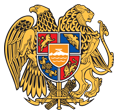 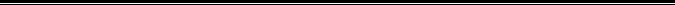 Հայաստանի Հանրապետության Լոռու մարզի Վանաձոր համայնք
Ք. Վանաձոր, Տիգրան Մեծի 22, Ֆաքս 0322 22250, Հեռ. 060 650044, 060 650040 vanadzor.lori@mta.gov.am, info@vanadzor.am